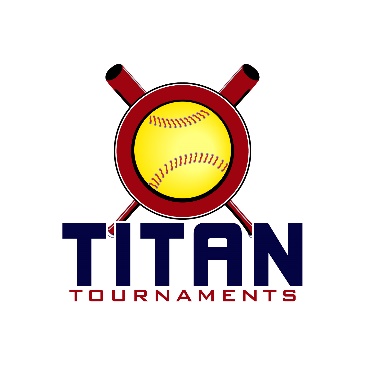 	Thanks for playing ball with Titan!	
Sharon Springs Park – 1950 Sharon Rd, Cumming, GA - Fields 1 thru 4Director: David (601)-573-3669Format: 3 seeding games + single elimination bracket playRoster and Waiver Forms must be submitted to the onsite director upon arrival and birth certificates must be available on site in each head coach’s folder.Entry Fee - $355
Team Gate Fee - $125
Sanction $35 if unpaid in 2021
Please check out the How much does my team owe document.Run rule is 12 after 3, 10 after 4, 8 after 5. Games are 7 innings if time permits.Pitching rule overview – 1. The pitcher’s pivot foot shall maintain contact with the pitcher’s plate until the forward step. Note: a pitcher may take a step back with the non-pivot foot from the plate prior, during, or after the hands are brought together. 
2. Illegal Pitch – Is a ball on the batter. Note: Runners will not be advanced one base without liability to be put out.The on deck circle is on your dugout side. If you are uncomfortable with your player being that close to the batter, you may have them warm up further down the dugout, but they must remain on your dugout side.
Headfirst slides are allowed, faking a bunt and pulling back to swing is allowed.Runners must make an attempt to avoid contact, but do not have to slide.
Warm Up Pitches – 5 pitches between innings or 1 minute, whichever comes first.Coaches – one defensive coach is allowed to sit on a bucket or stand directly outside of the dugout for the purpose of calling pitches. Two offensive coaches are allowed, one at third base, one at first base.
Offensive: One offensive timeout is allowed per inning.
Defensive: Three defensive timeouts are allowed during a seven inning game. On the fourth and each additional defensive timeout, the pitcher must be removed from the pitching position for the duration of the game. In the event of extra innings, one defensive timeout per inning is allowed.
An ejection will result in removal from the current game, and an additional one game suspension. Flagrant violations are subject to further suspension at the discretion of the onsite director.*Park Opens at 6:45AM*
*Seeding Schedule*Seeding Games are 70 minutes finish the inning*Please be prepared to play at least 15 minutes prior to your team’s scheduled start times*12U Gold Bracket12U Silver Bracket*Seeding Schedule*Seeding Games are 70 minutes finish the inning*Please be prepared to play at least 15 minutes prior to your team’s scheduled start times**Bracket Games Are 75 minutes finish the inning. **Please be prepared to play at least 15 minutes prior to your team’s scheduled start times*14U Silver Bracket14U Bronze Bracket	Thanks for playing ball with Titan!	
Central Park – 2300 Keith Bridge Rd, Cumming, GA – Fields 4 thru 7 (Adult Complex)*Temp Fences Will Be Up*Director: Allen (770)-895-5094Format: 3 seeding games + single elimination bracket playRoster and Waiver Forms must be submitted to the onsite director upon arrival and birth certificates must be available on site in each head coach’s folder.Entry Fee - $355
Team Gate Fee - $125
Sanction $35 if unpaid in 2021Please check out the How much does my team owe document.Run rule is 12 after 3, 10 after 4, 8 after 5. Games are 7 innings if time permits.Pitching rule overview – 1. The pitcher’s pivot foot shall maintain contact with the pitcher’s plate until the forward step. Note: a pitcher may take a step back with the non-pivot foot from the plate prior, during, or after the hands are brought together. 
2. Illegal Pitch – Is a ball on the batter. Note: Runners will not be advanced one base without liability to be put out.The on deck circle is on your dugout side. If you are uncomfortable with your player being that close to the batter, you may have them warm up further down the dugout, but they must remain on your dugout side.
Headfirst slides are allowed, faking a bunt and pulling back to swing is allowed.Runners must make an attempt to avoid contact, but do not have to slide.
Warm Up Pitches – 5 pitches between innings or 1 minute, whichever comes first.Coaches – one defensive coach is allowed to sit on a bucket or stand directly outside of the dugout for the purpose of calling pitches. Two offensive coaches are allowed, one at third base, one at first base.
Offensive: One offensive timeout is allowed per inning.
Defensive: Three defensive timeouts are allowed during a seven inning game. On the fourth and each additional defensive timeout, the pitcher must be removed from the pitching position for the duration of the game. In the event of extra innings, one defensive timeout per inning is allowed.
An ejection will result in removal from the current game, and an additional one game suspension. Flagrant violations are subject to further suspension at the discretion of the onsite director.*Park Opens at 6:45AM*
*Seeding Schedule*Seeding Games are 70 minutes finish the inning*Please be prepared to play at least 15 minutes prior to your team’s scheduled start times*14U Gold Bracket14U Silver Bracket*Seeding Schedule*Seeding Games are 70 minutes finish the inning*Please be prepared to play at least 15 minutes prior to your team’s scheduled start times**Bracket Games Are 75 minutes finish the inning. **Please be prepared to play at least 15 minutes prior to your team’s scheduled start times*10U Silver Bracket10U Bronze Bracket	Thanks for playing ball with Titan!	
Central Park – 2300 Keith Bridge Rd, Cumming, GA – Fields 1 thru 3 (Youth Complex)Director: Rick (404)-451-2807Format: 3 seeding games + single elimination bracket playRoster and Waiver Forms must be submitted to the onsite director upon arrival and birth certificates must be available on site in each head coach’s folder.Entry Fee - $355
Team Gate Fee - $125
Sanction $35 if unpaid in 2021
Please check out the How much does my team owe document.Run rule is 12 after 3, 10 after 4, 8 after 5. Games are 7 innings if time permits.Pitching rule overview – 1. The pitcher’s pivot foot shall maintain contact with the pitcher’s plate until the forward step. Note: a pitcher may take a step back with the non-pivot foot from the plate prior, during, or after the hands are brought together. 
2. Illegal Pitch – Is a ball on the batter. Note: Runners will not be advanced one base without liability to be put out.The on deck circle is on your dugout side. If you are uncomfortable with your player being that close to the batter, you may have them warm up further down the dugout, but they must remain on your dugout side.
Headfirst slides are allowed, faking a bunt and pulling back to swing is allowed.Runners must make an attempt to avoid contact, but do not have to slide.
Warm Up Pitches – 5 pitches between innings or 1 minute, whichever comes first.Coaches – one defensive coach is allowed to sit on a bucket or stand directly outside of the dugout for the purpose of calling pitches. Two offensive coaches are allowed, one at third base, one at first base.
Offensive: One offensive timeout is allowed per inning.
Defensive: Three defensive timeouts are allowed during a seven inning game. On the fourth and each additional defensive timeout, the pitcher must be removed from the pitching position for the duration of the game. In the event of extra innings, one defensive timeout per inning is allowed.
An ejection will result in removal from the current game, and an additional one game suspension. Flagrant violations are subject to further suspension at the discretion of the onsite director.*Park Opens at 6:45AM*
*Seeding Schedule*Seeding Games are 70 minutes finish the inning*Please be prepared to play at least 15 minutes prior to your team’s scheduled start times*12U Silver Bracket12U Bronze Bracket12U Copper BracketTimeFieldGroupTeamScoreTeam12U Seeding Games “B”12U Seeding Games “B”12U Seeding Games “B”12U Seeding Games “B”12U Seeding Games “B”12U Seeding Games “B”8:001SeedingMC Heat10-1AP 2010 Maijala8:002SeedingAP Morris 091-7North GA Saints 099:251SeedingBullpen 10 Black7-5GA Bombers 099:252SeedingFury 201011-3GA Trouble 12U10:501SeedingMC Heat3-4North GA Saints 0910:502SeedingAP Morris 095-8AP 2010 Maijala12:151SeedingBullpen 10 Black5-4GA Trouble 12U12:152SeedingFury 20102-3GA Bombers 091:401SeedingMC Heat2-8AP Morris 091:402SeedingNorth GA Saints 098-4AP 2010 Maijala3:051SeedingBullpen 10 Black6-8Fury 20103:052SeedingGA Bombers 0916-1GA Trouble 12UTimeFieldGame #TeamScoreTeam4:301Bracket Game 11 SeedN GA Saints5-04 SeedBullpen6:001Bracket Game 22 SeedBombers11-13 SeedFury7:30
C-Ship1Bracket Game 3Winner of Game 1N GA Saints2-1Winner of Game 2BombersTimeFieldGame #TeamScoreTeam4:302Bracket Game 15 SeedHeat5-48 SeedGA Trouble6:002Bracket Game 26 SeedAP Morris7-17 SeedAP Maijala7:30
C-Ship2Bracket Game 3Winner of Game 1Heat4-2Winner of Game 2AP MorrisTimeFieldGroupTeamScoreTeam14U Seeding Games – “C/Rookie”14U Seeding Games – “C/Rookie”14U Seeding Games – “C/Rookie”14U Seeding Games – “C/Rookie”14U Seeding Games – “C/Rookie”14U Seeding Games – “C/Rookie”8:003SeedingGA Legacy Havener8-5GA Prime 08 Morris8:004SeedingTeam Fury7-8Shock Fastpitch N GA 089:253SeedingMagic Black1-9Dirt Dawgs9:254SeedingMagic Red3-7Barrow Swarm10:503SeedingGA Legacy Havener1-9Shock Fastpitch N GA 0810:504SeedingTeam Fury3-2GA Prime 08 Morris12:153SeedingMagic Black1-9Barrow Swarm12:154SeedingMagic Red1-3Dirt Dawgs1:403SeedingGA Legacy Havener2-3Barrow Swarm1:404SeedingGA Prime 08 Morris4-9Dirt Dawgs3:053SeedingMagic Black3-8Team Fury3:054SeedingMagic Red5-4Shock Fastpitch N GA 08TimeFieldGame #TeamScoreTeam4:304Bracket Game 11 SeedDirt Dawgs3-64 SeedFury6:004Bracket Game 22 SeedSwarm1-83 SeedShock7:30
C-Ship4Bracket Game 3Winner of Game 1Fury2-5Winner of Game 2ShockTimeFieldGame #TeamScoreTeam4:303Bracket Game 15 SeedMagic Red6-08 SeedMagic Black6:003Bracket Game 26 SeedLegacy0-147 SeedGA Prime7:30
C-Ship3Bracket Game 3Winner of Game 1Magic Red5-1Winner of Game 2GA PrimeTimeFieldGroupTeamScoreTeam14U Seeding Games “B”14U Seeding Games “B”14U Seeding Games “B”14U Seeding Games “B”14U Seeding Games “B”14U Seeding Games “B”8:004SeedingOutlawz 0717-9’08 GA Power Leguin8:005SeedingAtlanta Flames 20082-8Decatur Venom9:254SeedingGBSA4-3Team Bullpen 079:255SeedingShock Fastpitch – Daniel4-8Atlanta Flames 0710:504SeedingOutlawz 076-9Decatur Venom10:505SeedingAtlanta Flames 200813-6’08 GA Power Leguin12:154SeedingGBSA4-15Atlanta Flames 0712:155SeedingShock Fastpitch – Daniel0-13Team Bullpen 071:404SeedingOutlawz 073-11Atlanta Flames 20081:405SeedingDecatur Venom6-8’08 GA Power Leguin3:054SeedingGBSA12-0Shock Fastpitch – Daniel3:055SeedingTeam Bullpen 077-4Atlanta Flames 07TimeFieldGame #TeamScoreTeam4:304Bracket Game 11 SeedBullpen1-84 SeedFlames 086:004Bracket Game 22 SeedFlames 0714-13 SeedVenom7:30
C-Ship4Bracket Game 3Winner of Game 1Flames 084-3Winner of Game 2Flames 07TimeFieldGame #TeamScoreTeam4:305Bracket Game 15 SeedGBSA10-08 SeedShock6:005Bracket Game 26 SeedOutlawz3-87 SeedGA Power7:30
C-Ship5Bracket Game 3Winner of Game 1GBSA7-2Winner of Game 2GA PowerTimeFieldGroupTeamScoreTeam10U Seeding Games – “C/Rookie”10U Seeding Games – “C/Rookie”10U Seeding Games – “C/Rookie”10U Seeding Games – “C/Rookie”10U Seeding Games – “C/Rookie”10U Seeding Games – “C/Rookie”8:006SeedingCP Lady Bulldogs2-18Lady Ambush 2K128:007SeedingGBSA Lady Rays18-0Homeplate Elite9:256SeedingEC Edge – Gilcher1-13GA Power - Chapman9:257SeedingWalton Scrappers 20113-18Southern Elite10:506SeedingCP Lady Bulldogs0-10Homeplate Elite10:507SeedingGBSA Lady Rays20-3Lady Ambush 2K1212:156SeedingEC Edge – Gilcher6-14Southern Elite12:157SeedingWalton Scrappers 20112-9GA Power – Chapman1:406SeedingCP Lady Bulldogs0-22GBSA Lady Rays1:407SeedingHomeplate Elite8-5Lady Ambush 2K123:056SeedingEC Edge – Gilcher2-14Walton Scrappers 20113:057SeedingSouthern Elite8-4GA Power - ChapmanTimeFieldGame #TeamScoreTeam4:307Bracket Game 11 SeedGBSA13-14 SeedHomeplate6:007Bracket Game 22 SeedS Elite5-63 SeedGA Power7:30
C-Ship7Bracket Game 3Winner of Game 1GBSA8-2Winner of Game 2GA PowerTimeFieldGame #TeamScoreTeam4:306Bracket Game 15 SeedAmbush18-38 SeedBulldogs6:006Bracket Game 26 SeedScrappers7-67 SeedEdge7:30
C-Ship6Bracket Game 3Winner of Game 1Ambush1-4Winner of Game 2ScrappersTimeFieldGroupTeamScoreTeam12U Seeding Games “C/Rookie”12U Seeding Games “C/Rookie”12U Seeding Games “C/Rookie”12U Seeding Games “C/Rookie”12U Seeding Games “C/Rookie”12U Seeding Games “C/Rookie”8:001Titan09 Alpharetta Hutchins9-0CP Lady Bulldogs8:002TitanEC Edge 10 – Germany7-0North GA Girls8:003TitanSharon Springs Spartans13-3Premier FP K/P9:251SpartanCG Legacy Medlam2-13Lady Dukes McConnell9:252SpartanLady South0-5North GA Force9:253SpartanGBSA Gray3-6Bullpen 2010 Red10:501Titan09 Alpharetta Hutchins12-3North GA Girls10:502TitanEC Edge 10 – Germany8-0Premier FP K/P10:503TitanSharon Springs Spartans10-1CP Lady Bulldogs12:151SpartanCG Legacy Medlam1-12Lady South12:152SpartanGBSA Gray2-4Lady Dukes McConnell12:153SpartanNorth GA Force1-7Bullpen 2010 Red1:401Titan09 Alpharetta Hutchins6-7Sharon Springs Spartans1:402TitanEC Edge 10 – Germany13-1CP Lady Bulldogs1:403TitanNorth GA Girls3-4Premier FP K/P3:051SpartanCG Legacy Medlam3-10North GA Force3:052SpartanGBSA Gray3-4Lady South3:053SpartanLady Dukes McConnell6-8Bullpen 2010 RedTimeFieldGame #TeamScoreTeam4:301Bracket Game 1Titan 1 SeedEdge6-5Spartan 2 SeedLady South6:001Bracket Game 2Spartan 1 SeedLady Dukes7-0Titan 2 SeedSharon Springs7:30
C-Ship1Bracket Game 3Winner of Game 1Edge8-0Winner of Game 2Lady DukesTimeFieldGame #TeamScoreTeam4:302Bracket Game 1Titan 3 SeedAlpharetta 4-3Spartan 4 SeedBullpen6:002Bracket Game 2Spartan 3 SeedN GA Force2-3Titan 4 SeedPremier FP7:30
C-Ship2Bracket Game 3Winner of Game 1Alpharetta 8-3Winner of Game 2PremierTimeFieldGame #TeamScoreTeam4:303Bracket Game 1Titan 5 SeedN GA Girls2-13Spartan 6 SeedLegacy6:003Bracket Game 2Spartan 5 SeedGBSA12-2Titan 6 SeedLady Bulldogs7:30
C-Ship3Bracket Game 3Winner of Game 1Legacy5-6Winner of Game 2GBSA